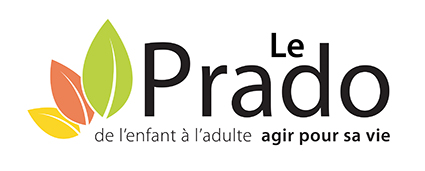 Offre d’emploiType d’établissementType d’établissementNom de l’établissementFoyer mixte accueillant 14 jeunes dont certains en studio âgés entre 16 et 18 ans (APJM possible). Habilitation PJJ/Conseil Départemental de l’AinFoyer mixte accueillant 14 jeunes dont certains en studio âgés entre 16 et 18 ans (APJM possible). Habilitation PJJ/Conseil Départemental de l’AinPRADO BUGEY – Les AbbéanchesSite d’Ambérieu en BugeyPoste à pourvoirPoste à pourvoirPoste à pourvoirEDUCATEUR (H/F)EDUCATEUR (H/F)EDUCATEUR (H/F)Type de contrat Type de contrat Type de contrat CDICDICDIDate de prise de fonctionDate de prise de fonctionDate de prise de fonctionDès que possibleDès que possibleDès que possibleTemps de travailTemps de travailTemps de travailTemps pleinTemps pleinTemps pleinQualifications demandéesQualifications demandéesQualifications demandéesDiplôme de secteur souhaitéDiplôme de secteur souhaitéDiplôme de secteur souhaitéDescription du poste proposéDescription du poste proposéDescription du poste proposéAssurer l’accompagnement au quotidien des usagers dans le respect du projet personnalisé défini en équipe pluridisciplinaire (référence). Proposer et encadrer des activités éducatives pour les usagers. Travailler en réseau avec les partenaires de la prise en charge.Assurer l’accompagnement au quotidien des usagers dans le respect du projet personnalisé défini en équipe pluridisciplinaire (référence). Proposer et encadrer des activités éducatives pour les usagers. Travailler en réseau avec les partenaires de la prise en charge.Assurer l’accompagnement au quotidien des usagers dans le respect du projet personnalisé défini en équipe pluridisciplinaire (référence). Proposer et encadrer des activités éducatives pour les usagers. Travailler en réseau avec les partenaires de la prise en charge.Expérience professionnelle demandéeExpérience professionnelle demandéeExpérience professionnelle demandéeDébutant acceptéDébutant acceptéDébutant acceptéParticularité(s) ou exigence(s) du posteParticularité(s) ou exigence(s) du posteParticularité(s) ou exigence(s) du posteDisponibilité, Travail en équipeDisponibilité, Travail en équipeDisponibilité, Travail en équipeConvention Collective appliquéeConvention Collective appliquéeConvention Collective appliquéeCCNT du 15 mars 1966CCNT du 15 mars 1966CCNT du 15 mars 1966Date d’émission de l’offre d’emploiDate d’émission de l’offre d’emploiDate limite des candidaturesLe 20/12/2019Le 20/12/201906/01/2020Adresse d’envoi des candidatures et personne à contacterAdresse d’envoi des candidatures et personne à contacterAdresse d’envoi des candidatures et personne à contacterEnvoyer CV et lettre de motivation au Directeur de Pôle : saymes@le-prado.fr et rakzaz@le-prado.fr Envoyer CV et lettre de motivation au Directeur de Pôle : saymes@le-prado.fr et rakzaz@le-prado.fr Envoyer CV et lettre de motivation au Directeur de Pôle : saymes@le-prado.fr et rakzaz@le-prado.fr 